موفق باشیدنام: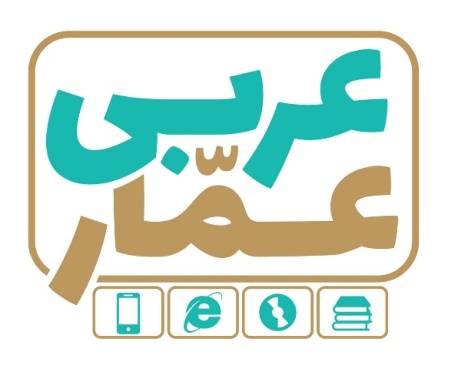 تاریخ امتحان:نام خانوادگی:ساعت برگزاری:نام دبیر طراح سوالات:جهانبخشمدت زمان امتحان:عربی یازدهمنوبت اولعربی یازدهمنوبت اولعربی یازدهمنوبت اولردیفسؤالاتبارم1ترجم الکلمات التی اُشیر إِلیها بخطٍ:                                                                                              فَسَوفَ يَتَنَبَّهُ زَميلُكَ الْمُشاغِبُ. (                      )       لا یَتَنابَزوا بِأَلقابٍ يَکرَهونَها: (                      )0.5۲اکتب فی الفراغ الکلمتینِ المُترادفتینِ والکلمتینِ المتضادتینِ (کلمتین زائدة)  « المُزارِع ، ظاهِر، قَبْل ، خَفِیّ ، المَزارِع ، الزّارع  »                  الف) ........... = ...........                    ب) ........... ≠ ...........0.5۳عَین الکلمَة الغَریبة فِی المُعنی:الف)                 1) الحَکَم           2) المُتَفَرّج            3) الحاکم             4)اللاعبُب)                  1)اِستهزأ            2) الغیبة              3) التنابز             4)الأخلاق0.5۴اکتب مفرد او الجمع:                                                                                                                        الف) الأکبَر: ..............................         /         ب)کبائر: ..............................         0.5۵ترجم هذه الجمل :                                                                                                                                       الف) عَلَينا أَنْ نَبتَعِدَ عَنِ الْعُجْبِ وَ أَنْ لا نَذکُرَ عُيوبَ الآخَرينَ بِکَلامٍ خَفيٍّ أَو إشارَة.:...............................................................................................................ب) شَجَرَةُ البْلَوّطِ هيَ مِنَ الْشَجارِ الْمُعَمَّرَةِ وَ قَد تَبلُغُ مِنَ الْعُمرِ أَلفَيْ سَنَةٍ:...............................................................................................................ج) أُريدُ أن أذهَبَ الی مَتجَرِ زمیلی أن آخذَ لکُم سَراويلَ أَفضَلَ مِن هذِهِ ولکن لونها أبیَضُ و أزرَقُ!...............................................................................................................د) أ علِمتَ أشرفَ أو أجلّ من الّذي يُنشئ أنفِساً.:...............................................................................................................ه) شَرُّ النّاسِ مَنْ لا يَعْتَقِدُ الأمانةَ وَ لا يَجْتَنِبُ الْخيانَةَ:...............................................................................................................5۶انتخب الترجمة الصحیحة :                                                                                                                          1.إشْتریْتُ فُستاناً كانَ الفُستانُ رَخیصاً . الف) پیراهن زنانه ای خریدم. پیراهنی كه ارزان بود.     ب) یک پیراهن زنانه خریدم ، این پیراهن زنانه ارزان بود.                                                                                                         2.ما فعلْت من الْخيرات، وجدتها ذَخيرةً لآخرتك: الف.هرچه از کارهای نيک انجام دادی، آنها را اندوخته آخرتت یافتی.  ب.هرچه از کارهای نيک انجام بدهی، آنها را اندوخته ای برای آخرتت میيابی.0.57ترجِم الکلمات الّتی تَحتها خطّ:                                                                                                             الف) إنَّما بُعِثتُ لِأُتَمِّمَ مَکارمَ الاخلاقِ.                                  ب)قَبلَ اَن یَمتَلئَ مِن المُتَفِّرجینَ.ج) قَدْ يَکونُ بَينَ النّاسِ مَنْ هوَ أَحْسَنُ مِنّا.                             د)فَوافَقَ المُعَلِّمُ علی طَلَبهِ.ه) منْ لايَسْتَمِعْ إلَی الدَّرسِ جَيِّداً يَرْسُبْ في الِامْتِحانِ!                 و) لا تتذکَّرونَ عيوب النّاس.1.58کَمِّلِ الْفَراغاتِ في التَّرجَمَةِ الْفارسیّةِ.                                                                                                                      1.سعرُ السِروالِ الرجالی بِتسعینَ اَلْف تومانٍ.                    ......... شلوار مردانه ......... تومان است.2.قد یبلغُ قُطرُها تِسعَةَ أَمتارٍ، وَ يَزيدُ عُمرُها عَلَی ثَلاثَةِ آلافٍ وَ خَمسِ مِئَةِ سَنَةٍ تقریباًگاهی قطر آن به ......... متر میرسد و عمر آن تقريباً بيشتر از ......... سال است.3.كان بَيْنَنا زُملاءٌ يَسْتَمِعونَ إلى كلامِ مُعَلِّمِ علمِ النَّفْسِ.در بين ما هم‌كلاسي‌هايي ......... كه به سخن معلم روانشناسي .........1.59عَیِّن الفعلَ المناسِبَ للفراغِ:                                                                                                                                1. یا ایهّا الإخوة ......................... العلماءَ لِتَعَلُّمِ الآدابِ الحَسَنةِ مِنْهُم.( جالَسوا  - جالِسوا - جالَسْتَ )2. ......................... زیوتِ شجرةِ اَلنِّفطِ لایُسَبِّبُ خروجَ اَيِّ غازاتٍ مُلَوَّثةٍ. ( إشتعَلَ   - إشتعالُ  - یَشْتَعِلُ )3. ......................... حولَ ما نَقْرَأْ في علمِ الأَحیاءِ الأُسبوعَ القادمَ. (کُنّا نَتَحَدَّثُ - حَدَّثْنا - سَنَتَحَدَّثُ  )0.75۱۰تَرْجِمْ الجملة الثالث ثُمَّ عَیِّن اسم التفضیل و اسم المکان  و اسم الفاعل من فعل المجرد و اسم الفاعل من فعل المزید:للطّالبِ في مَحضَرِ المعَلّمِ آدابٌ/ في بلدِنا مَلاعب کثيرةٌ ./  أُريدُ أن آخذَ لکُم سَراويلَ أَفضَلَ مِن هذِهِ ولکن لونها أبیَضُ و أزرَقُ1.5۱۱عَیِّن جوابَ الشَّرطِ في الجُمْلَتین، ثُمَّ تَرْجِمِ الجُمْلَتَیْنِ:                                                                                                       مَن غَلَبَت شَهوَتُهُ عَقلَهُ فَهو شرٌّ مِنَ البَهائمِ.       مَن لا يَتَکَلَّمْ مَعَ غَيرِهِ عِندَما يُدَرِّسُ الْمُعَلِّمُ و لا يَقطَعْ کَلامَهُ، وَ يَصْبِرْ حَتَّی يَفْرُغَ مِنَ الْکَلامِ لا يَرْسُبْ في الِامْتِحانِ!1.5۱۲تَرْجِم هذین الکلمتین حَسَبَ قواعِد المعرفة و النّکِرَةِ:                                                                                               السِّکويا شَجَرَةٌ مِنْ أَطوَلِ أَشجارِ الْعالَمِ و الشجرةِ قَدْ يَبلُغُ قُطرُها تِسعَةَ أَمتارٍ.0.5۱۳عیِّن المحل الاعرابی لما اشیر الیه بخط :                                                                                                                                                                 شَجَرَةُ النِّفطِ شَجَرَةٌ يَستَخدِمُهَا الْمُزارِعونَ کَسياجٍ حَولَ الْمَزارِعِ لِحِمايَةِ مَحاصيلِهِم مِنَ الْحَيَواناتِ تُوجَدُ غاباتٌ جَميلَةٌ في مُحافَظَةِ إيلام وَ لُرِستان! 1۱۴ضَعْ في الْفَراغِ کَلِمَةً مُناسِبَةً .                                                                                                                                 1. شَجَرَةُ السِّکويا شَجَرَةٌ مِنْ ...................... أَشجارِ الْعالَمِ في کاليفورنيا. « طَولِ – أطوَل »2.شَجَرَةٌ تَختَلِفُ عَنْ باقي أَشجارِ الْعالَمِ، ...................... في الْبَرازيلِ. « یَنبُتُ – تَنْبُتُ »0.515رَتِّبِ الْکَلِماتِ وَ اکْتُبْ عبارةً کاملةً وفق اسلوب الشّرط:                                                                                          (  کِتابَةِ  / يُساعِدْک /عَلَی/  کِتابَ /تُطالِعْ / مُنْيَةِ الْمُريدِ /      إنشائِكَ؛ ) إن    ......  ....... ......   ... ........   ......... ........... إنشاءکَ0.7516ضَعْ في الْدائرة العددَ المناسبَ . ( کَلمتانِ زائدَتان)                                                                                      (1. التجسُّس/ 2. المُشاغِب / 3. الکیمیاء / 4. العنب البَرازیلیّ / 5. السبّورَة / 6. الهَمس / 7. المُعَمِّر / 8. الغیبة  ) 2. لوحٌ أَمامَ الطُلاّبِ یُکتَبُ علیهِ                               1. شَجَرةٌ تَنمو أثمارِها عَلی جِذْعِها!     3.  الذی یَضرّالطلاب وقلیل الادب !                          4.علمُ مطالَعَهِ خَواصّ العَناصِر!5. السعی لِمَعرفة أسرار الآخَرین !                             6. ذَکَرَ ما لا يَرْضَی بِهِ الْآخَرونَ في غيابِهِم!1.517إقْرَأْ النَّص التّالي ثُمَّ أَجِب عَنِ الأَسئلهِ التالیة:                                                                                                                        شَجَرَةُ الخُبزِ شَجَرَة ٌ استِوائيّة ٌ تَنمو في جُزُرِ المُحيطِ الهادئِ، تَحمِلُ أثماراً في نِهايةِ أغصانِها کَالخُبزِ. يُوجَدُ نَوعٌ مِن شَجَرَةِ النَّفطِ في مَدينةِ نيکشهرِ وَ يُمکِنُ إنتاجُ النَّفطِ مِنها؛وَ يَستَخدِمها المُزارِعونَ کَسِياجِ حَولَ المَزارِع لِحِمايَة ِمَحاصيلِهم مِنَ الحَيَوانات، وَ تَحوي بَذورُ شَجَرَة ِ النَّفطِ زُيوتاً لا يُسَبِّبُ اشتِعالُها خُروجَ أيِّ غازاتٍ مُلَوَّثَة.تَنمو أثمارَ العِنَبِ البَرازيليِّ عَلَی جِذعِها؛ مِن أَهَمِّ مُواصَفاتِ هذِهِ الشَّجَرَة ِأَنَّها تُعطي أثماراً طولَ السَّنَة.الشَّجَرَةُ الخانِقَة ُ تَنمو في بَعضِ الغاباتِ الاستوائيَّة ِو تَبدَأُ حَياتَها بالإلتفافِ حَولَ جِذعِ شَجَرَة ٍوَ غُصونِه.السَّنجابُ يَدفِنُ جَوزاتِ البَلوطِ السَّليمَة َ تَحتَ التُّرابِ, و قَد يَنسی مَکانَها. 1) کَيفَ يَستَفيدُ المُزارعون مِن شَجَرَة ِ النَّفطِ؟...............................2) أینَ تَنمو شَجَرَةُ الخُبزِ؟ ..................................................3) أیُّ شجرة تَخنُقُ الأشجارَ؟ .............................................4) ما هو أهمّ خُصوصيَّة ِ العِنَبِ البَرازيليِّ؟.................................5) أیُّ حَيوانٍ يَنسَی جَوزاتِ البَلوطِ؟.......................................6) ما هی الشجرة التی تحتوی بذورها الزّیوت؟..............................1.5